Technologie pomáhajíPracovní list je určen pro žáky 4. a 5. tříd prvního stupně základních škol. Video je poměrně dlouhé a bohaté na různé informace, a to nejen k tématu bydlení. Doporučujeme tedy žáky nejdříve seznámit s pracovním listem a až poté jim video (i opakovaně) pustit. Cílem je zamyšlení nad pohodlným bydlením v současnosti oproti době minulé a následná diskuse o neudržitelnosti a plýtvání zdroji. Žáci navrhnou možnosti, které by mohly přinést úlevu planetě a částečné řešení, ať už v okamžité nebo v blízké budoucnosti.Chytrý domov________________________________________________________Spojte lidská obydlí s obdobím, ve němž v nich lidé převážně žili.jeskyně					1)    moderní doba (současnost)kamenné domy				2)    průmyslový věk (19. století)cihlové domy				3)    středověk (5.–15. století)betonové domy			4)    pravěkVe videu nám byla představena chytrá domácnost se všemi svými vychytávkami. Zkuste popsat, jak si představujete chytrou domácnost a co by v ní rozhodně nemělo chybět................................................................................................................................................................................................................................................................................................................................................................................................................................................................................................................................................................................................................................................................................................................................................................................................................................ …...........................................................................................................................................................................................................................................................................................................................................................................................................................................................................................................................................................................................................................................................................................................................................................................................................................Zkuste popsat, co podle vás umí soběstačný dům a jak asi vypadá takové soběstačné bydlení...............................................................................................................................................................................................................................................................................................................................................................................................................................................................................................................................................................................................................................................................................................................................................................................................................................................................................................................................................................................................................................................................................................................................................................................................................................Které jídlo je označováno jako jídlo budoucnosti?kravské mléko a maso 	B) exotické ovoce	C) hmyz	D) sýry všeho druhuSpojte obrázky současných a minulých lidských vynálezů a pomocníků v domácnosti.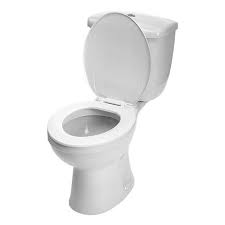 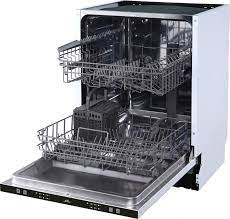 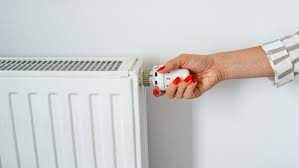 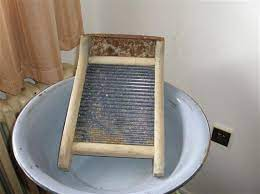 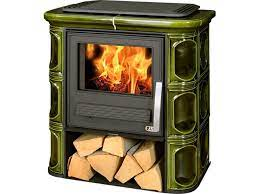 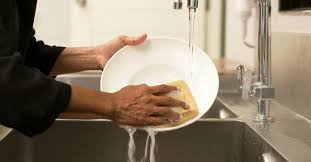 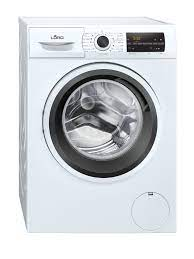 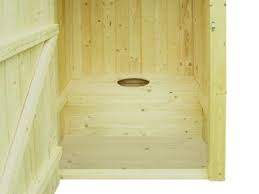 Vyberte si jeden domácí spotřebič a zaznamenejte výhody a nevýhody při jeho používání. Svoje záznamy si představte.Co jsem se touto aktivitou naučil/a:………………………………………………………………………………………………………………………………………………………………………………………………………………………………………………………………………………………………………………………………………………………………………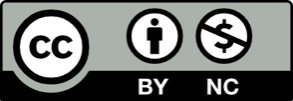 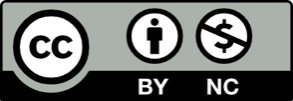 Spotřebič:Spotřebič:VÝHODYNEVÝHODY